20 czerwca 2024 r.Mazowsze nagrodzi amatorów fotografii Kochasz fotografować, znasz piękne zakątki Mazowsza i chcesz, by dowiedzieli się o nich inni? Ten konkurs jest dla ciebie! Ruszył nabór wniosków w konkursie fotograficznym „Mazowsze bliskie sercu”. O nagrody ufundowane przez samorząd województwa mazowieckiego mogą ubiegać się fotografowie amatorzy. Termin nadsyłania zgłoszeń mija 15 lipca.Tematem tegorocznej edycji konkursu fotograficznego „Mazowsze bliskie sercu” jest „Moje Mazowsze…”. Do wzięcia udziału w konkursie zachęca marszałek Adam Struzik. – Na Mazowszu nie brakuje pięknych, klimatycznych miejsc, które tylko czekają na odkrycie i pokazanie ich światu. Temu ma służyć organizowany przez nas konkurs. Rozpoczynają się właśnie wakacje, letnie wycieczki po Mazowszu sprzyjają odkrywaniu takich miejsc i uwiecznianiu ich na fotografiach.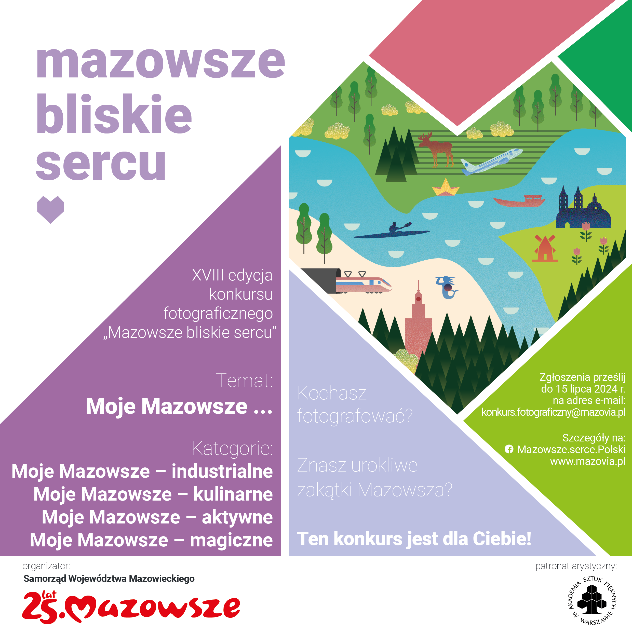 Kto może ubiegać się o nagrodęO przyznanie nagrody mogą ubiegać się zarówno osoby pełnoletnie, jak i niepełnoletnie (w tym przypadku jest potrzebna zgoda rodzica lub opiekuna prawnego). Konkurs jest skierowany do fotografów amatorów, którzy nie zajmują się zawodowo fotografią i nie są absolwentami uczelni plastycznych i filmowych.– Zachęcamy uczestników konkursu do podróży po naszym regionie, zwiedzania niezwykłych miejsc, tajemniczych zakątków, które warto sfotografować. Zdobywcy pierwszego miejsca w każdej kategorii konkursowej otrzymają nagrodę w wysokości 2 tys. zł, laureaci drugiego miejsca – 1,5 tys. zł, a trzeciego – 1 tys. zł. Przewidziano też przyznanie do trzech wyróżnień – po 800 zł – mówi wicemarszałek Wiesław Raboszuk.Jak się zgłosić?Uczestnik może zgłosić jedną fotografię. E-maile z załączonymi plikami (skanem formularza zgłoszeniowego i zdjęciem) należy wysłać na adres: konkurs.fotograficzny@mazovia.pl. – Zdjęcie zgłoszone do konkursu powinno nawiązywać do jego tematu i odpowiadać jednej z czterech kategorii konkursowych: Moje Mazowsze – industrialne; Moje Mazowsze – kulinarne; Moje Mazowsze – aktywne; Moje Mazowsze – magiczne. Na prace czekamy do 15 lipca – zaznacza Izabela Stelmańska, zastępca dyrektora Departamentu Kultury, Promocji i Turystyki UMWM.Nagroda publicznościZwycięskie zdjęcia wezmą udział w głosowaniu internautów, w trakcie którego to internauci wybiorą swojego zwycięzcę. Głosowanie odbędzie się na stronie www.facebook.com/Mazowsze.serce.Polski. Zwycięży uczestnik, którego zdjęcie zdobędzie najwięcej głosów (like’ów). Nagroda publiczności wynosi 1 tys. zł. Dodatkowo dla laureatów konkursu samorząd województwa mazowieckiego przy współpracy z Akademią Sztuk Pięknych w Warszawie zorganizuje weekendowe warsztaty fotograficzne, które odbędą się do końca grudnia 2024 r.Szczegółowe informacje o konkursie można uzyskać, dzwoniąc pod nr tel. (22) 59 79 500 i (22) 59 79 532 (od poniedziałku do piątku w godz. 8-15) lub wysyłając e-mail na adres: konkurs.fotograficzny@mazovia.pl. Biuro PrasoweUrząd Marszałkowski Województwa Mazowieckiego tel. 22 59 07 602, kom. 510 591 974e-mail: biuro.prasowe@mazovia.pl 